ПРОФЕСИОНАЛНА ГИМНАЗИЯ ПО ВЕТЕРИНАРНА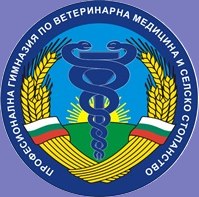 МЕДИЦИНА И СЕЛСКО СТОПАНСТВО „СВ. ГЕОРГИ ПОБЕДОНОСЕЦ”гр.Костинброд  обл.Софийска  ул.”Хр.Смирненски” № 22  тел/факс:0721- 66464 e-mail: info-2309735@edu.mon.bgУТВЪРЖДАВАМ: …………………/Светослав Иванов/УЧИЛИЩЕН УЧЕБЕН ПЛАНЗА ПРОФЕСИОНАЛНО ОБРАЗОВАНИЕС ПРИДОБИВАНЕ НА ТРЕТА СТЕПЕН НА ПРОФЕСИОНАЛНА КВАЛИФИКАЦИЯБЕЗ ИНТЕНЗИВНО И БЕЗ РАЗШИРЕНО ИЗУЧАВАНЕ НА ЧУЖД ЕЗИКЗА X  „А” КЛАССПЕЦИАЛНОСТ : код 6400101 „Ветеринарен техник”ПРОФЕСИЯ: код 640010 „Ветеринарен техник”ПРОФЕСИОНАЛНО НАПРАВЛЕНИЕ: код 640 „Ветеринарна медицина”учебна година: 2023/2024форма на обучение: дневнаорганизация на учебния ден: полудневнаУчилищният учебен план е разработен въз основа на типовия учебен план на специалността код 6400101 „Ветеринарен техник” от професията с код 640010 „Ветеринарен техник”, по  рамкова програма В - ВАРИАНТ „В6”, утвърден със заповед № РД 09 - 3385/ 16.08.2017 година на министъра на образованието и науката.  Приет е на заседание на Педагогическия съвет - Протокол № ……… / 14.09.2023 г., съгласуван е с обществения съвет към училището – Протокол № …… / …….09.2023 г. и е утвърден със заповед №  ……./14.09.2023 г. на директора.Костинброд, 2023 г.ГРАФИК  НА УЧЕБНИЯ ПРОЦЕСНачало на учебната година – 15.09.2023 г. I срок – 18 учебни седмици           II срок – 18 учебни седмици ВАКАНЦИИ: Съгласно утвърдения със Заповед №РД09 - 2047 / 28.08.2023 г. на министъра на образованието и науката график за учебната 2023/2024 година.ІІ. РАЗПРЕДЕЛЕНИЕ НА ПРЕДМЕТИТЕ И ЧАСОВЕТЕ:ІІІ. ПОЯСНИТЕЛНИ БЕЛЕЖКИУчилищният учебен  план е разработен на основание чл. 94 от Закона за предучилищното и училищното образование, Закона за професионалното образование и обучение, чл. 14, чл. 16 и чл. 17 на Наредба № 4 от 2015 г. за учебния план, рамкова програма „В” – вариант В6 и Държавния образователен стандарт (ДОС)  за придобиване на квалификация по професията „Ветеринарен техник“.Училищният учебен план не може да се променя през учебната 2023/2024 година.Изучаваният първи чужд език продължава в ХІ и ХІІ клас като чужд език по професията.Учебното време, предвидено в училищния учебен план в раздел А и в раздел Б за изучаване на съответните учебни предмети/модули за придобиване на училищна подготовка, е задължително за всеки ученик, обучаван по специалността „Ветеринарен техник“ от професия „Ветеринарен техник “ през учебната 2023/2024 година.Изучаването на учебните предмети, модули и дейности, предложени в раздел В на училищния учебен план, не е задължително за учениците, освен ако не са заявили желанието си писмено чрез попълване на заявления  преди постъпването на ученика в училището и/или най – късно до 14.09.2023 година. Учебните часове, предоставени за разширена професионална подготовка, се разпределят в училищния учебен план за изучаване на учебни предмети/модули, които развиват и усъвършенстват отделни компетентности от общата, отрасловата и/или специфичната професионална подготовка в съответствие с интересите и индивидуалните възможности на учениците и с възможностите на училището в съответствие с ДОС за придобиване на квалификация по професията. Учебните часове за разширена професионална подготовка, може да се използват и за усвояване на резултатите от ученето от ДОС за придобиване на квалификация по професия с по-ниска степен на професионална квалификация в съответствие с интересите на учениците и с възможностите на училището.Учебните часове, предоставени за разширена професионална подготовка, се разпределят в училищния учебен план за изучаване на учебни предмети от общообразователната подготовка в зависимост от интересите на учениците и възможностите на училището.Учениците могат да участват и в дейности, организирани от училището в рамките на общата и допълнителната подкрепа за личностно развитие след приключване на учебните часове за деня.Всяка учебна седмица, освен часовете по физическо възпитание и спорт – ООП, се включва и по един учебен час за организиране и провеждане на спортни дейности чрез  следните видове спорт: …………………., съгласно чл. 92, ал. 1 от ЗПУО, чл.14, ал. 3, т. 7 и ал. 5 от Наредба № 4/30.11.2015 за учебния план, Заповед № 1111/15.08.2016 г. на министъра на образованието и науката за организиране и провеждане на спортни дейности.Всяка учебна седмица включва и по един час на класа съгласно чл. 92, ал. 2 от ЗПУО, чл. 14, ал. 6 от Наредба № 4/30.11.2015 за учебния план. Производствената практика се провежда по учебна програма и график, утвърдени от директора на училището в зависимост от конкретните условия и възможностите за организирането й. Учебната програма и графикът се съгласуват с ръководителя на стопанската организация (предприятие), в която се провежда практическото обучение.Директор:...................................................                                                                                 (Светослав Иванов)Х клас учебна 2023/2024 годинаХ клас учебна 2023/2024 годинаХ клас учебна 2023/2024 годинаХ клас учебна 2023/2024 годинаХ клас учебна 2023/2024 годинаХ клас учебна 2023/2024 годинаХ клас учебна 2023/2024 годинаХ клас учебна 2023/2024 година№Видове подготовка, учебни предмети/модулиБрой учебни седмициБрой учебни седмициГодишен брой часовеГодишен брой часовеГодишен брой часовеГодишен брой часове№Видове подготовка, учебни предмети/модули1818Годишен брой часовеГодишен брой часовеГодишен брой часовеГодишен брой часове№Видове подготовка, учебни предмети/модулиСедмичен брой часовеСедмичен брой часовеГодишен брой часовеГодишен брой часовеГодишен брой часовеГодишен брой часове12345555Раздел А – задължителни учебни часовеРаздел А – задължителни учебни часовеРаздел А – задължителни учебни часовеРаздел А – задължителни учебни часовеРаздел А – задължителни учебни часовеРаздел А – задължителни учебни часовеРаздел А – задължителни учебни часовеI.Общообразователна подготовкаОбщообразователна подготовкаОбщообразователна подготовкаОбщообразователна подготовкаОбщообразователна подготовкаОбщообразователна подготовкаОбщообразователна подготовка1.Български език и литература331081081081082.Чужд език – Английски език22727272723.Чужд език – Руски език22727272724.Математика 22727272725.Информационни технологии10181818186.История и цивилизации431261261261267.География и икономика23909090908.Философия227272727210.Биология и здравно образование227272727211.Физика и астрономия227272727212.Химия и опазване на околната среда227272727213.Физическо възпитание и спорт2272727272II.Обща професионална подготовкаОбща професионална подготовка1.Икономика1136363636Общо за раздел А2726954954954954ІІІ.Часове на основание чл. 92, ал. 1 и ал. 2 от ЗПУО  1.Час на класа11363636362.Модул за осъществяване на спортни дейности 1136363636Раздел Б – Избираеми учебни часовеРаздел Б – Избираеми учебни часовеРаздел Б – Избираеми учебни часовеРаздел Б – Избираеми учебни часовеIII.Специфична професионална подготовка1.Анатомия и физиология22727272722.Латински език10181818183.Учебна практика3.1.Анатомия и физиология11363636364.Производствена практика0064646464IV.Разширена професионална подготовка1.Декоративни животни1136363636Общо за раздел Б54226226226226Общо за А + Б + часове по чл. 9234321252125212521252